國立東華大學學務處課外活動組網路公告事項簽核單國立東華大學學務處課外活動組網路公告事項簽核單國立東華大學學務處課外活動組網路公告事項簽核單國立東華大學學務處課外活動組網路公告事項簽核單公告主旨【集。散地｜市集×草地音樂會】活動通知   (代學生會公告)【集。散地｜市集×草地音樂會】活動通知   (代學生會公告)【集。散地｜市集×草地音樂會】活動通知   (代學生會公告)公告內容公告內容公告內容公告內容【集。散地｜市集×草地音樂會】活動通知｜5/1(六)13:00~19:00 市集開放時間14:00~16:30 學生表演時段｜5/2(日)13:00~19:00 市集開放時間17:00~19:00 草地音樂會｜活動地點｜圖書館外大草皮｜參與資格｜配戴口罩者皆可入場，無需門票*入場時請掃碼並填寫健康聲明書之表單，且務必配戴口罩。*活動為期兩天，可能因音量嘈雜而影響圖書館周邊，如有不便敬請見諒。*活動期間開放行政大樓最內排之汽車停車區供機車停放(如附圖)。*活動兩天皆開放野餐，欲野餐者煩請自備野餐墊。*本會保有最終修改、變更、活動解釋之權利。歡迎全校師生參與！活動總負責人：學生會活動部長 林郁琤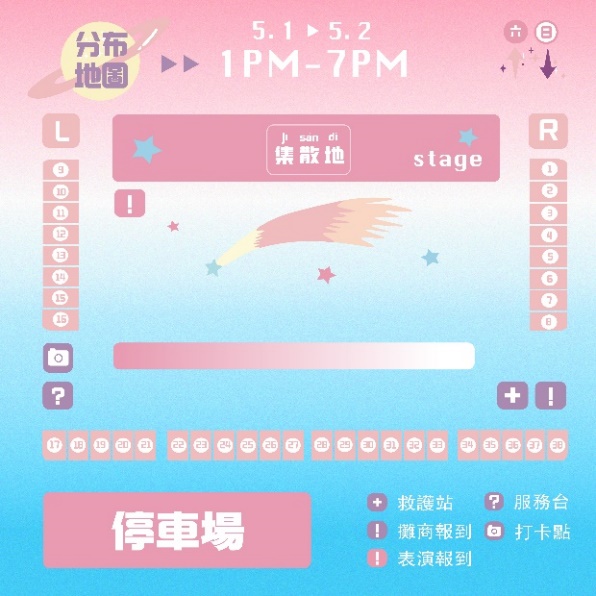 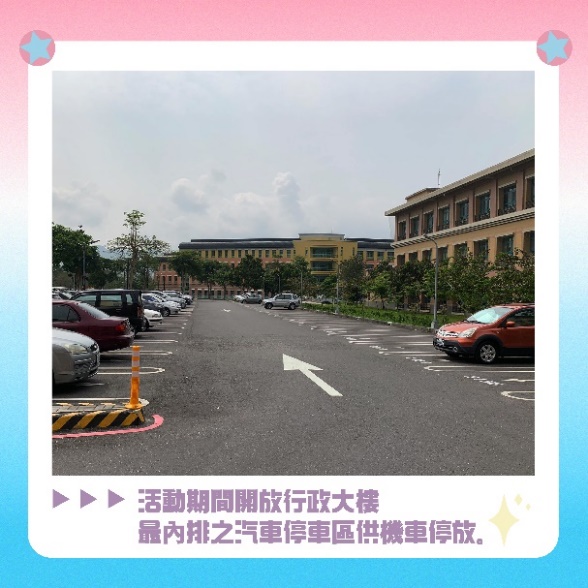 【集。散地｜市集×草地音樂會】活動通知｜5/1(六)13:00~19:00 市集開放時間14:00~16:30 學生表演時段｜5/2(日)13:00~19:00 市集開放時間17:00~19:00 草地音樂會｜活動地點｜圖書館外大草皮｜參與資格｜配戴口罩者皆可入場，無需門票*入場時請掃碼並填寫健康聲明書之表單，且務必配戴口罩。*活動為期兩天，可能因音量嘈雜而影響圖書館周邊，如有不便敬請見諒。*活動期間開放行政大樓最內排之汽車停車區供機車停放(如附圖)。*活動兩天皆開放野餐，欲野餐者煩請自備野餐墊。*本會保有最終修改、變更、活動解釋之權利。歡迎全校師生參與！活動總負責人：學生會活動部長 林郁琤【集。散地｜市集×草地音樂會】活動通知｜5/1(六)13:00~19:00 市集開放時間14:00~16:30 學生表演時段｜5/2(日)13:00~19:00 市集開放時間17:00~19:00 草地音樂會｜活動地點｜圖書館外大草皮｜參與資格｜配戴口罩者皆可入場，無需門票*入場時請掃碼並填寫健康聲明書之表單，且務必配戴口罩。*活動為期兩天，可能因音量嘈雜而影響圖書館周邊，如有不便敬請見諒。*活動期間開放行政大樓最內排之汽車停車區供機車停放(如附圖)。*活動兩天皆開放野餐，欲野餐者煩請自備野餐墊。*本會保有最終修改、變更、活動解釋之權利。歡迎全校師生參與！活動總負責人：學生會活動部長 林郁琤【集。散地｜市集×草地音樂會】活動通知｜5/1(六)13:00~19:00 市集開放時間14:00~16:30 學生表演時段｜5/2(日)13:00~19:00 市集開放時間17:00~19:00 草地音樂會｜活動地點｜圖書館外大草皮｜參與資格｜配戴口罩者皆可入場，無需門票*入場時請掃碼並填寫健康聲明書之表單，且務必配戴口罩。*活動為期兩天，可能因音量嘈雜而影響圖書館周邊，如有不便敬請見諒。*活動期間開放行政大樓最內排之汽車停車區供機車停放(如附圖)。*活動兩天皆開放野餐，欲野餐者煩請自備野餐墊。*本會保有最終修改、變更、活動解釋之權利。歡迎全校師生參與！活動總負責人：學生會活動部長 林郁琤批            示批            示批            示批            示申請人申請人課外活動組組長學務長擬辦：奉核後,公告全校學生知悉。擬辦：奉核後,公告全校學生知悉。